If the student is already logged in to SharePoint or Microsoft Office under their own ID, please log out before proceeding.  Please the addendum.Please follow the instructions below and use the log in name and password provided in this document. The student will not be able to reach the media until then.______________________________________________To begin, follow link provided by the instructor, the default browser will open to the following log in window.  If it does not, copy and paste the long link in to your preferred browser.  The user should be directed to the Microsoft login pictured below.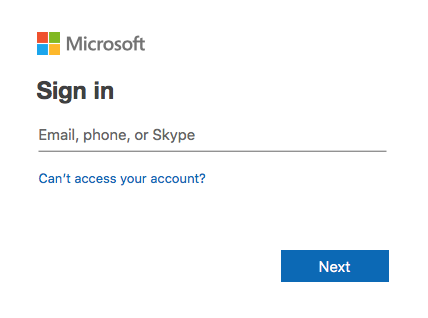 Use the Login:   Chpr-test@fsu.edu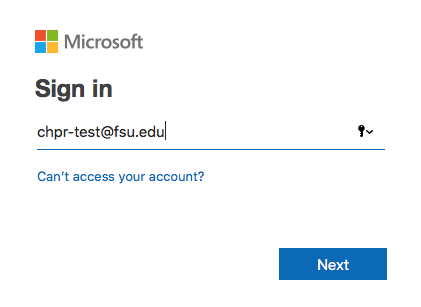 Click next. You will be re-directed to FSU’s SharePoint Service.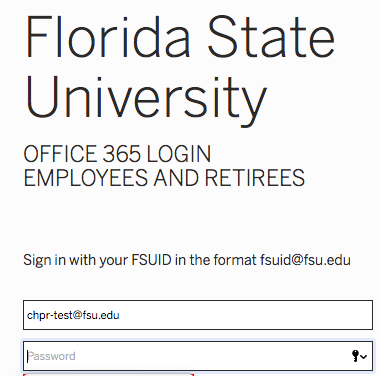 Copy and paste the following password:ef7}7@e/!9M2?C!9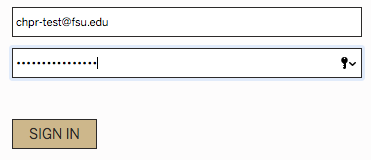 This will direct the student to the Link the instructor provided.  Below is an example of French Audio lessons.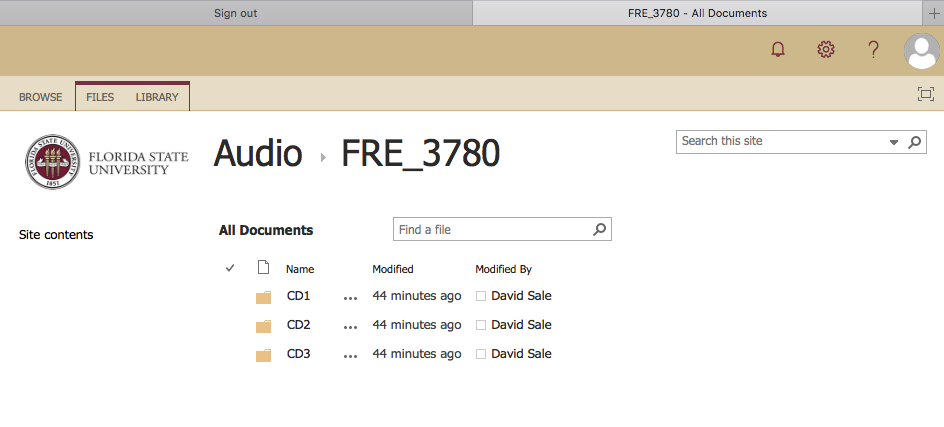 In the case of a movie, the movie’s player interface will appear.  Just click the Play Button if it does not start in about 30 seconds.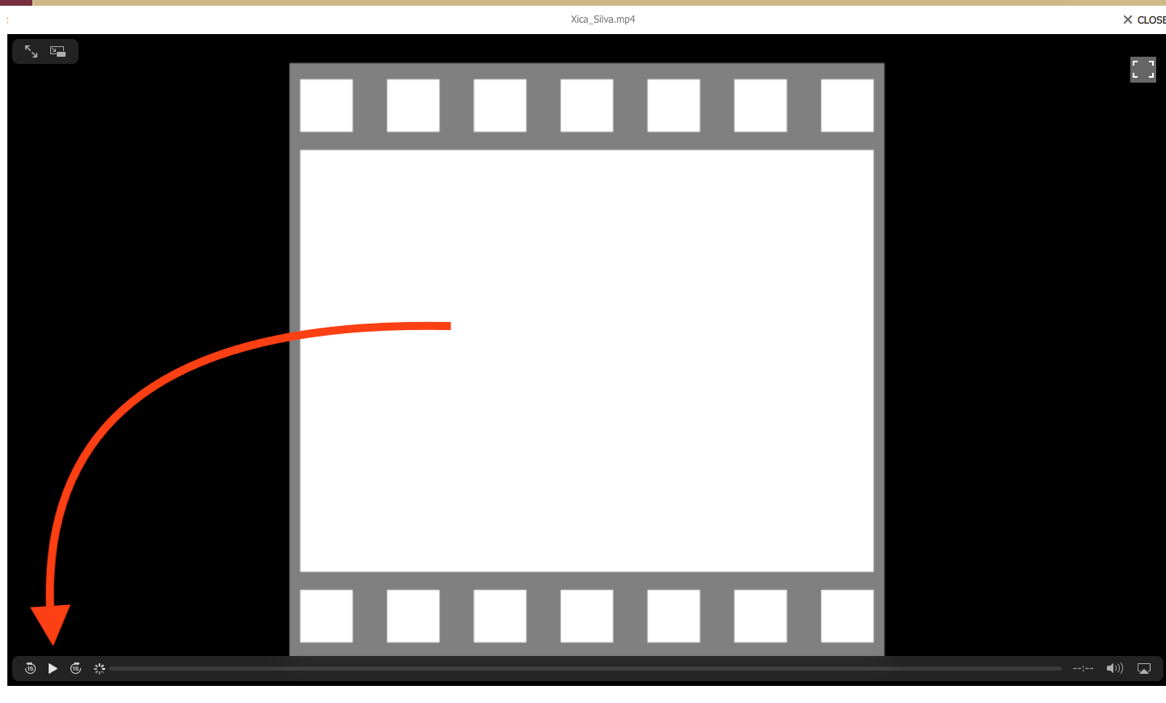 Important, please remember to Sign Out when done.AddendumHow to log out of Microsoft Word.The easiest way to resolve an issue with the account login is to open Word.  If you are logged in with a different account, you will see the Account Name at the Top Right corner of the Word command Ribbon.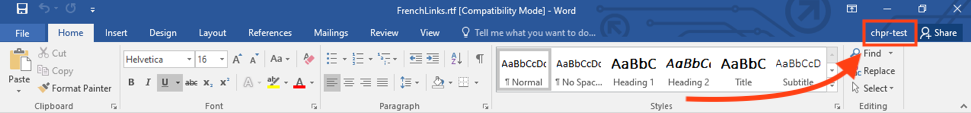 Go to File at the Top Left corner.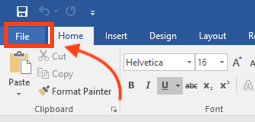 Then Account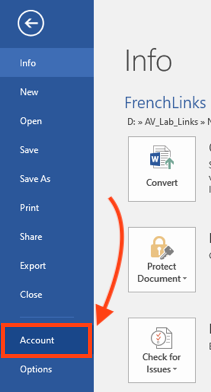 This will open the Account Dialogue box.  Click the Sign Out gadget.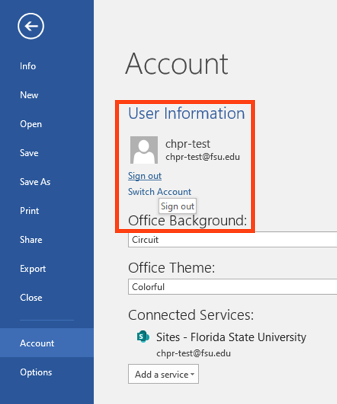 At this point you may continue and Sign In with Word, or click on the link again and follow the instructions at the beginning of this document and Sign In with SharePoint.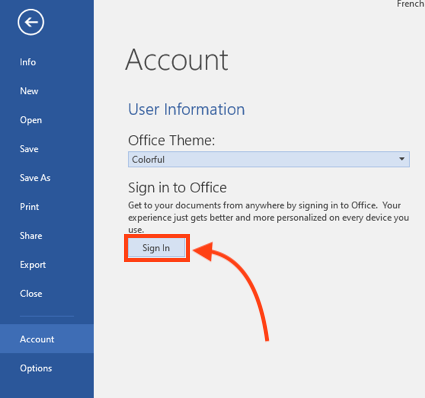 Continue to Sign In with WordEnter the given Account Name: chpr-test@fsu.edu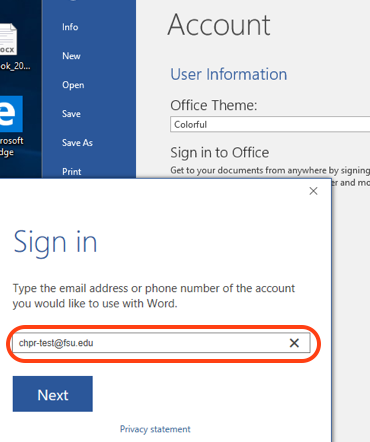 Click Next. Then copy and paste the Password from these directions.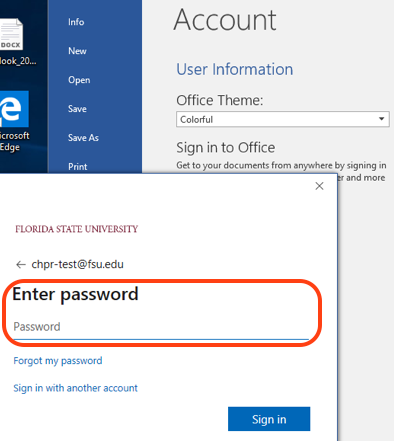 Important, please remember to Sign Out when done.